Ո Ր Ո Շ ՈՒ Մ18 հունվարի   2021 թվականի   N 32 -Ա ՍԵՓԱԿԱՆՈՒԹՅԱՆ ԻՐԱՎՈՒՆՔՈՎ «Մ.ԳՐԻԳՈՐՅԱՆ ԵՎ ԳՈՐԾԸՆԿԵՐՆԵՐ» ՍՊ ԸՆԿԵՐՈՒԹՅԱՆԸ ՊԱՏԿԱՆՈՂ, ՀԱՄԱՅՆՔԻ ԿԱՊԱՆ ՔԱՂԱՔԻ Հ.ԱՎԵՏԻՍՅԱՆ ՓՈՂՈՑԻ ԹԻՎ 16/32/2 ՀԱՍՑԵՈՒՄ ԳՏՆՎՈՂ ԳՈՒՅՔԻ ԲԱԺԱՆՄԱՆ ԱՐԴՅՈՒՆՔՈՒՄ ԱՌԱՋԱՑԱԾ ՆՈՐ ԳՈՒՅՔԱՅԻՆ ՄԻԱՎՈՐՆԵՐԻՆ ՀԱՍՑԵՆԵՐ  ՏՐԱՄԱԴՐԵԼՈՒ ՄԱՍԻՆ Ղեկավարվելով «Տեղական ինքնակառավարման մասին» Հայաստանի Հանրապետության օրենքի 35-րդ հոդվածի 1-ին մասի 22-րդ կետով, Հայաստանի Հանրապետության կառավարության 2005 թվականի դեկտեմբերի 29-ի «Հայաստանի Հանրապետության քաղաքային և գյուղական բնակավայրերում ներբնակավայրային աշխարհագրական օբյեկտների անվանակոչման, անվանափոխման, անշարժ գույքի` ըստ դրա գտնվելու և (կամ) տեղակայման վայրի համարակալման, հասցեավորման ու հասցեների պետական գրանցման կարգը հաստատելու և հասցեների գրանցման լիազոր մարմին սահմանելու մասին» թիվ 2387-Ն որոշումով, քննության առնելով «Մ.ԳՐԻԳՈՐՅԱՆ ԵՎ ԳՈՐԾԸՆԿԵՐՆԵՐ» ՍՊ ընկերության տնօրեն Ա. Մարտիրոսյանի  դիմումը. ո ր ո շ ու մ ե մ Սեփականության իրավունքով «Մ.ԳՐԻԳՈՐՅԱՆ ԵՎ ԳՈՐԾԸՆԿԵՐՆԵՐ» ՍՊ ընկերությանը պատկանող, համայնքի Կապան քաղաքի Հ.Ավետիսյան  փողոցի  թիվ 16/32/2 հասցեում գտնվող գույքի բաժանման արդյունքում առաջացած նոր գույքային միավորներին  տրամադրել հասցեներ. 27.1 քառ.մ մակերեսով խանութին` Սյունիքի մարզ, Կապան համայնք, ք. Կապան, Հ.Ավետիսյան  փողոցի  թիվ 16/32/2/1;55.7 քառ.մ մակերեսով խանութին` Սյունիքի մարզ, Կապան համայնք, ք. Կապան, Հ.Ավետիսյան  փողոցի  թիվ 16/32/2/2: ՀԱՄԱՅՆՔԻ ՂԵԿԱՎԱՐ                             ԳԵՎՈՐԳ ՓԱՐՍՅԱՆ   2021թ. հունվարի18
        ք. Կապան
ՀԱՅԱՍՏԱՆԻ ՀԱՆՐԱՊԵՏՈՒԹՅԱՆ ԿԱՊԱՆ ՀԱՄԱՅՆՔԻ ՂԵԿԱՎԱՐ
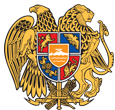 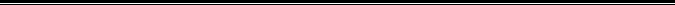 Հայաստանի Հանրապետության Սյունիքի մարզի Կապան համայնք 
ՀՀ, Սյունիքի մարզ, ք. Կապան, +374-285-42036, 060521818, kapan.syuniq@mta.gov.am